Bilateral Cooperation with Foreign Space Entities Call for Expression of Interest 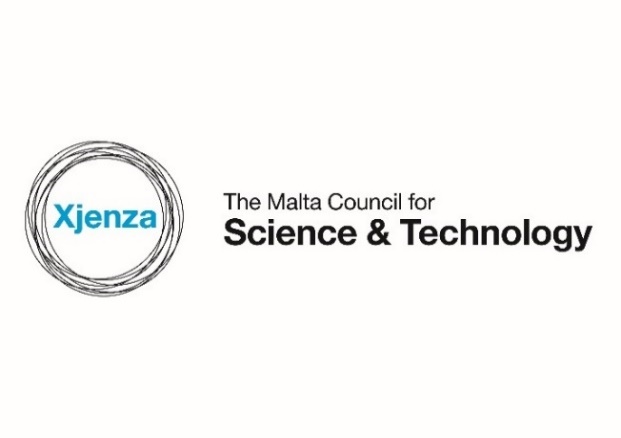 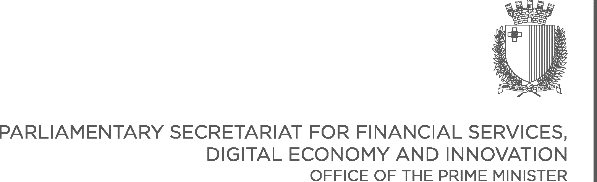 Bilateral Cooperation with Foreign Space EntitiesExpression of Interest IntroductionThis Call for Expression of Interest issued by the Malta Council for Science and Technology (MCST) is based on MCST’s internationalisation initiatives relating to Space-related research and technologies. The scope of this Expression of Interest is to understand potential local interests and requirements for collaboration with foreign space agencies. The output from this Expression of Interest, will help MCST, together with its partners, to develop and launch a competitive call for proposals in early 2019.BackgroundThe space directorate within MCST has established relationships with key foreign entities within the sector. These include the French National Centre for Space Studies, i.e. Centre National d' Études Spatiales (CNES), as well as the Italian Space Agency, i.e. Agenzia Spaziale Italiana (ASI). The relationship between MCST and CNES, and that between MCST and ASI, have been formalised through a Framework Agreement and Declaration of Intent respectively.The very first National Space Policy published in 2017, recognises Malta’s infancy, yet interest in the sector. It outlines the importance of capacity-building measures focussed on national needs, yet with due consideration given to research that is of a European-calibre, is relevant to Europe’s challenges and leverages exiting European investments in space infrastructures and related research. The implementation of MCST’s agreements with CNES and ASI, will aid the shaping of a relatively new economic activity that is complementary to Malta’s efforts in modernising the industry by transforming it into a knowledge-based one.AimMCST would like to receive Expressions of Interest from Maltese entities with regards to potential collaboration with CNES or ASI, or nominated other institutions as guided by CNES and ASI, for collaborative projects on:Type A – Space Research and TechnologyTo include but not limited to joint research within:small-scale space technology development, including but not limited to small satellite development;testing and validation phases of research on small-scale technologies/hardware;Space Situational Awareness (SSA) and Space Surveillance Tracking (SST);Type B – Cooperative ActivitiesTo include but not limited to cooperation on:training of experts and specialists, including students and researchers;holding of joint seminars, workshops and symposiums;promotion of space activities, in particular amongst young people;development of joint research proposals for applications to the European Framework Programmes or other appropriate programmes;Eligibility and parameters (draft outline)Eligibility: All Maltese legal entities may participate. Proposals from single Maltese legal entities or consortia are accepted. For the latter, a lead entity must be selected.Project value: Project value should not exceed €50,000 each and research grants may be regulated through the De Minimis regulation for state aid. Research grants are likely to consider as eligible costs: equipment/hardware/software, materials and consumables costs, travel-related costs, logistics and event/training-related expenses, costs relating to collaborative publications or conference presentations. Such costs are those relating to the Maltese-participation within the collaboration.Project length: Projects are to be executed and completed in full, within 12 months of the grant.Format of Expression of Interest and Submissions DeadlineEntities are to submit their expression of interest using the template in ANNEX I. Multiple submissions from the same entity / contact point are allowable. MCST shall be accepting expressions of interest until Monday 14th January 2019 (cob). These are to be submitted to space.mcst@gov.mtNext StepsMCST shall consult with CNES and ASI on the results of the Expression of Interest exercise, to jointly design a competitive call for proposals that may be issued towards the end of Q1/beginning Q2 2019. MCST will consider, following a competitive call for proposals, funding at least ONE project from Type A or B. Subject to funding availability, MCST may also consider, following a competitive call for proposals, funding ONE additional project under Type A or B. ContactKindly direct queries to Mr. Stephen Grixti on stephen.a.grixti@mcst.gov.mtANNEX I - Expression of Interest SubmissionsUse this form by entering text in the grey fields and ticking boxes where applicable. If the proposer is a consortium of partners, details on all participating organisations are to be included. Do not change the format of this application form.  Please complete this form electronically and send it in PDF format to space.mcst@gov.mt by not later than Monday 14th January 2019 (cob).Before completing this section, please ensure you have read and understood the context of this call for expressions of interest outlined in the previous pages. In the following subsections, please provide sufficient detail that enables MCST to understand potential local interests and requirements for collaboration with foreign space entities, in particular ASI and CNES. Whilst images may be inserted, the total length of submitted text within this section is not to exceed 1,500 words.Please complete this form electronically and send it in PDF format to space.mcst@gov.mt by not later than Monday 14th January 2019 (cob).Project OverviewProject OverviewProject Titlebrian warringtonDuration of Project in monthsUp to a maximum of 12 monthsbrian warringtonIndicative value Up to a maximum of €50,000brian warringtonProject TypeSelect only one proposed project type. Where a submission includes activities under both Type A and B, the predominant type is to be selected.   Type A – Space Research and Technology      Type B – Cooperative ActivitiesProject TypeSelect only one proposed project type. Where a submission includes activities under both Type A and B, the predominant type is to be selected.   Type A – Space Research and Technology      Type B – Cooperative ActivitiesAbstractThe abstract should not exceed 300 words. AbstractThe abstract should not exceed 300 words. Organisation Details Organisation Namebrian warringtonOrganisation Type Commercial Entity                        Academic Institution                                   Government Entity                        Professional Body  NGO Other - please specify: Organisation ProfileDetails on organisation’s field of activity, research capacity and core competencies in related activities.brian warringtonContact for OrganisationContact for OrganisationNamebrian warringtonPositionbrian warringtonContact NumberM brian warringtonT brian warrington Emailbrian warringtonBrief personal profile of the main proposerProfile should not exceed 200 wordsProfile should not exceed 200 wordsProject Details Provide the background to the proposal, whilst clearly explaining the primary objectives of the project.brian warringtonElaborate on the motivation behind this expression of interest.  Describe the importance of the proposed project within the context of current/planned space activities within your organization / department. brian warringtonExplain how the proposed project contributes to the background and aim set in the call of this expression of interest.brian warringtonMention any specific needs from CNES or ASI as required by the proposed project.  E.g. utilization of specific equipment / infrastructures / resources, availability of expert personnel, etc…brian warrington